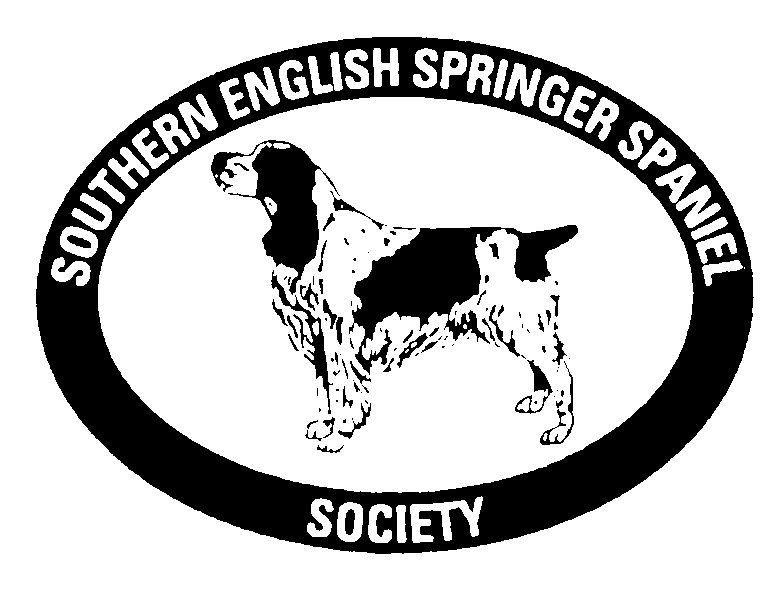 I hereby apply for membership of the Southern English Springer Spaniel Society and if elected, agree to follow the Society’s Code of Ethics and act in accordance with the Rules. (Both are available on request or by visiting our website at www.sesss.org)Subscription Rates:    	UK	  Adult Single		£11				UK	  Adult Joint		£13       			     	UK   	  Junior		£1     (Aged under 16 as at 1st January 2024)      	Overseas (Europe inc. Eire)	£22   (If paid by cash or from a UK bank account)					£27   (If paid from a non-UK bank account)      	Overseas (Rest of the World)	£25   (If paid by cash or from a UK bank account)				£30   (If paid from a non-UK bank account)YOU CAN APPLY FOR MEMBERSHIP AND PAY ONLINE USING PAYPAL VIA OUR WEBSITE (WWW.SESSS.ORG). YOU CAN ALSO PAY BY DIRECT BANK TRANSFER – BANK DETAILS ARE ON OUR WEBSITE.  PAYMENTS MUST BE IN £ STERLING.IN ADDITION, UK MEMBERS OR OVERSEAS MEMBERS WITH A UK BANK ACCOUNT CAN PAY THEIR ANNUAL RENEWAL SUBSCRIPTIONS (DUE 1ST JANUARY EACH YEAR) BY STANDING ORDER.    STANDING ORDER MANDATE FORMS CAN BE DOWNLOADED FROM OUR WEBSITE OR BY CONTACTING THE MEMBERSHIP SECRETARY (DETAILS BELOW).  PLEASE ONLY SEND A £ CHEQUE (PAYABLE TO SESSS) OR £ CASH IF YOU ARE UNABLE TO USE THE ABOVE METHODS. I/We have paid online using PayPal.	    My/Our subscription for is enclosed.I/We have arranged to pay by direct bank transfer.   (Please put an X in the applicable box)Please use BLOCK CAPITALSNAME(S):ADDRESS:    POST CODE:  COUNTRY:TEL. No:       KC AFFIX: (if any):EMAIL ADDRESS: (Please write clearly!)  Please state your interest in the Breed (e.g. exhibitor, field trial, obedience, agility, working, pet etc.)Proposer (print name): Signature:Seconder (print name): Signature:*Both Proposer and Seconder should be fully paid up members of the Society.Signature of Applicant(s): Date:	 DATA PROTECTIONBy applying to join the SESSS, I agree that the Society may hold my personal data as given and use it for SESSS purposes only, including publication in the SESSS Year Book Membership List.  I understand and accept the SESSS General Data Protection Regulation (GDPR) Statement as published on the SESSS website and available on request from the Membership Secretary.On completion, please send this form to:Louise Scott (SESSS Membership Secretary)51 Vernon Drive, Stanmore, Middlesex HA7 2BPTelephone No. 020 8427 3396    Email: louise@goldcliffe.com    Website: www.sesss.org